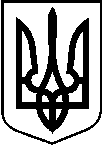 У К Р А Ї Н А 			ПРОЄКТТростянецька міська рада___ сесія 8 скликання  Р І Ш Е Н Н Я                     від ____________ року     м. Тростянець			           № ______Про реорганізацію юридичної особи – Станівського  закладу  загальної середньої освіти І-ІІ ступенів Тростянецької міської ради шляхом приєднання до Закладу загальної середньої освіти І-ІІІ ступенів – закладу дошкільної освіти № 5  Тростянецької міської радиВідповідно до ст. ст. 104-107 Цивільного Кодексу України, ст. 59 Господарського кодексу України,  законів України «Про освіту»,  «Про повну загальну середню освіту», «Про дошкільну освіту», Закону України «Про державну реєстрацію юридичних осіб та фізичних осіб-підприємців та громадських формувань», на виконання рішення Тростянецької міської ради від 17.11.2022 року №288 «Про затвердження перспективного Плану оптимізації  мережі закладів освіти Тростянецької міської ради на 2022-2024 роки», з метою оптимізації мережі закладів освіти та забезпечення умов для рівного доступу до якісної освіти, керуючись ст. ст. 25, 26, 59, 60 Закону України «Про місцеве самоврядування в Україні»,	міська рада вирішила:	1. Реорганізувати юридичну особу – Станівський заклад  загальної середньої освіти І-ІІ ступенів  Тростянецької міської ради (код ЄДРПОУ 23638389) шляхом приєднання до Закладу загальної середньої освіти 
І-ІІІ ступенів – закладу дошкільної освіти №5 Тростянецької міської ради (код ЄДРПОУ 42264856).2. Утворити та затвердити комісію з реорганізації шляхом приєднання Станівського закладу  загальної середньої освіти І-ІІ ступенів  Тростянецької міської ради до Закладу загальної середньої освіти 
І-ІІІ ступенів – закладу дошкільної освіти №5 Тростянецької міської ради (додаток 1).3. Визначити місце знаходження комісії з реорганізації шляхом приєднання  за адресою: 42600, Сумська область, Охтирський район, місто Тростянець, вул. Вознесенська, 53 в.4. Визнати Заклад загальної середньої освіти І-ІІІ ступенів – заклад дошкільної освіти № 5 Тростянецької міської ради правонаступником всього майна, прав та обов’язків Станівського  закладу  загальної середньої освіти     І-ІІ ступенів  Тростянецької міської ради.5. Встановити строк заявлення кредиторами своїх вимог два місяці з дня оприлюднення повідомлення про рішення щодо припинення юридичної особи - Станівського  закладу  загальної середньої освіти І-ІІ ступенів Тростянецької міської ради.6. Голові комісії з реорганізації шляхом приєднання:6.1. Провести процедуру реорганізації вищезазначеного закладу освіти відповідно до вимог чинного законодавства.6.2. Повідомити  державного реєстратора про прийняття рішення щодо реорганізації шляхом приєднання Станівського  закладу  загальної середньої освіти І-ІІ ступенів Тростянецької міської ради до Закладу загальної середньої освіти І-ІІІ ступенів – закладу дошкільної освіти № 5 Тростянецької міської ради та подати в установленому законодавством порядку необхідні документи для внесення до Єдиного державного реєстру відповідних записів.6.3. Забезпечити у ході реорганізації дотримання прав та інтересів працівників закладу освіти та осіб, які в ньому навчаються, відповідно до вимог діючого законодавства. 6.4. Надати до Тростянецької міської ради на затвердження передавальний акт  відповідно до вимог чинного законодавства.6.5. Після закінчення процедури реорганізації шляхом приєднання  Станівського  закладу  загальної середньої освіти І-ІІ ступенів –   Тростянецької міської ради до Закладу загальної середньої освіти І-ІІІ ступенів – закладу дошкільної освіти № 5 Тростянецької міської ради подати державному реєстратору документи, необхідні для проведення державної реєстрації припинення діяльності юридичної особи.7 . Відділу освіти Тростянецької міської ради: 7.1. Попередити в.о. обов’язки директора Станівського  закладу  загальної середньої освіти І-ІІ ступенів  Тростянецької міської ради Овчаренко Валентину Володимирівну про наступне вивільнення. 8. В.о. директора Станівського  закладу  загальної середньої освіти І-ІІ ступенів Тростянецької міської ради:8.1. Попередити педагогічних та інших працівників закладу про наступне можливе вивільнення,  переведення, або зміни істотних умов праці у зв’язку із реорганізацією юридичної особи , але не пізніше ніж за два місяці до звільнення чи істотних змін в їх умовах праці з дотриманням діючого законодавства України.9. Контроль за виконанням даного рішення покласти на  начальникавідділу освіти Тростянецької міської ради  Білокур Я.Ю.Міський голова  		Юрій БОВА Додаток 1до рішення ___ сесії 8 скликання                                                                                Тростянецької міської ради№ ___ від «___» ______ 2022 рокуСКЛАДкомісії з реорганізації шляхом приєднання        ГОЛОВА КОМІСІЇ:       Білокур  Яна Юріївна  –  начальник відділу освіти Тростянецької міської ради (ідентифікаційний номер____________). ЧЛЕНИ КОМІСІЇ: 1. Овчаренко Валентина Володимирівна – в.о. обов’язки директора Станівського закладу  загальної середньої освіти І-ІІ ступенів Тростянецької міської ради (ідентифікаційний номер  ____________);2. Бондаренко Ірина Вікторівна – директор Закладу загальної середньої освіти І-ІІІ ступенів – закладу дошкільної освіти №5 Тростянецької міської ради (ідентифікаційний номер  ____________);3. Столяренко Сергій Олександрович – головний бухгалтер відділу освіти Тростянецької міської ради (ідентифікаційний номер ___________);4. Гончаренко Світлана Миколаївна – спеціаліст 1 категорії відділу освіти Тростянецької міської ради (ідентифікаційний номер ___________).Секретар міської ради   				Наталія КОВАЛЬОВА